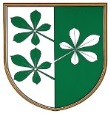 OBČINA KIDRIČEVOŠtev.    410-11/2018Datum, 19.2.2018RAZPISNA  DOKUMENTACIJAZA SOFINANCIRANJE  DELOVANJA, PROGRAMOV IN PRIREDITEV NA PODROČJU TURIZMA V OBČINI KIDRIČEVO V LETU 2018Naziv in sedež naročnika:OBČINA KIDRIČEVOKopališka ul. 142325 KidričevoDOKUMENTACIJA JAVNEGA RAZPISA:Besedilo javnega razpisaObrazec A – SOFINANCIRANJE REDNEGA DELOVANJA TURISTIČNIH IN PODOBNIH DRUŠTEV Obrazec B – SOFINANCIRANJE PRIREDITVE »17. Ocenjevanje podeželskih dobrot«Obrazec C – SOFINANCIRANJE PRIREDITVE »21. Žegnjanje konjev v Župečji vasi«Obrazec D – SOFINACIRANJE PRIREDITVE »12. Zahvala polju v Starošincah«Obrazec E – SOFINANCIRANJE PRIREDITVE »26. Cirkovški fašenk«Obrazec F – SOFINACIRANJE OSTALIH PRIREDITEVVzorec pogodbePoročilo o izvedbi programa Obrazec – oprema vloge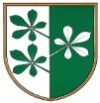 OBČINA KIDRIČEVOKopališka ul. 142325 KidričevoNa podlagi Pravilnika o postopkih za izvrševanje proračuna Republike Slovenije (Uradni list RS, št. 50/07, 114/07 – ZIPRS0809, 61/08, 99/09 – ZIPRS1011 in 3/13) objavljamoJAVNI  RAZPISZA SOFINANCIRANJE  DELOVANJA, PROGRAMOV IN PRIREDITEV NA PODROČJU TURIZMA V OBČINI KIDRIČEVO V LETU 2018PREDMET RAZPISA:Predmet razpisa je sofinanciranje programov in prireditev na področju turizma v Občini Kidričevo z naslednjimi vsebinami:organizacija in izvajanje prireditev lokalnega in širšega pomena na področju turizma,izvajanje promocijske dejavnosti lokalnega in širšega pomena na področju turizma (sejmi, razstave,..),izdajanje promocijskega materiala za področje turizma,ohranjanje naravne in kulturne dediščine, starih običajev ter akcije za spodbujanje trajnostnega razvoja turizma,aktivnosti za zagotavljanje podmladka: organizacija delavnic za otroke in mladino, organizacija in sodelovanje na področju izobraževanja za potrebe turizma, spodbujanje lokalnega prebivalstva za sodelovanje pri aktivnostih pospeševanja turizma,sofinanciranje redne dejavnosti društev s turističnimi aktivnostmi na območju Občine Kidričevo s sedežem v Občini Kidričevo,izbor organizatorjev in sofinanciranje pomembnejših turističnih prireditev, ki bodo izvedeni v letu 2018 in sicer: Ocenjevanje podeželskih dobrot, Žegnanje konj v Župečji vasi, Zahvala polju v Starošincah in Cirkovški fašenk v Cirkovcah.Predmet sofinanciranja po tem razpisu niso:Programi in projekti, ki se ne izvajajo na območju Občine Kidričevo, programi društev in organizacij, ki se že sofinancirajo iz drugih proračunskih postavk Občine Kidričevo. POGOJI  SOFINANCIRANJAPravico do sofinanciranja na podlagi tega razpisa imajo: -	turistična društva, ki imajo sedež v Občini Kidričevo;-       	druga društva, ki izvajajo programe in prireditve s področja turistične promocije na območju Občine Kidričevo in imajo sedež v občini Kidričevo; - 	imajo materialne, kadrovske in organizacijske pogoje za uresničitev programov;-	dejavnost opravljajo kot prostovoljno in neprofitno dejavnost;-	imajo urejeno evidenco o članstvu in plačano članarino; -	udeležba na prireditvah mora biti za vse obiskovalce v celoti brez vstopnin.VIŠINA SREDSTEVSkupna višina sredstev, ki se podeljujejo na podlagi tega razpisa znaša, 7.000,00 EUR. Višina sredstev, namenjena sofinanciranju razpisnih vsebin, je za:delovanje turističnih in podobnih društev 600,00 EUR,organizacijo prireditve »17. Ocenjevanje podeželskih dobrot« 600,00 EUR, organizacijo prireditve »21. Žegnanje konjev v Župečji vasi« 900,00 EUR,organizacijo prireditve »12. Zahvala polju v Starošincah« 1.800,00 EUR,organizacijo prireditve » 26. Cirkovški fašenk v Cirkovcah« 1.400,00 EURorganizacijo ostalih vsebin v višini od 50,00 do 300,00 EUR za posamezen projekt. Število sofinanciranih ostalih vsebin je odvisno od višine razpoložljivih sredstev.MERILA ZA VREDNOTENJE PROGRAMOV IN KRITERIJIMerila za delovanje turističnih in podobnih društevFinancira se dejavnost društev, ki imajo sedež v Občini Kidričevo in pospešujejo razvoj turizma na območju Občine Kidričevo, so registrirana kot turistična oz. se večina njihovega delovanje nanaša na področje turizma. Merila so po posameznih kriterijih izražena v točkah. Vrednost točke se izračuna na podlagi skupnega števila točk.Merila za organizacijo prireditve »17. Ocenjevanje podeželskih dobrot«Za ocenjevanje posameznih prijav bodo uporabljena naslednja merila:Predlagan program prireditveOcena tega merila je podana na podlagi mnenja komisije, in sicer tako, da se največ točk dodeli prijaviteljem, ki po mnenju komisije ponudijo najboljši program in sicer 10 točk, drugi najboljši program prejme 8 točk, in tako naprej se naslednjim prijaviteljem dodeli sorazmerno manj točk.2. Reference10 točk prejme organizator, ki ima največ izkušenj pri organizaciji večjih prireditev, 8 točk prejme naslednji organizator, in tako naprej se naslednjim prijaviteljem dodeli sorazmerno manj točk.3. Pričakovani delež sofinanciranja s strani Občine Kidričevo	Število točk se določi glede na % višine zahtevanega sofinaciranja. 10 točk predstavlja 0% sofinanciranja, 9 točk predstavlja 90% sofinanciranje in tako naprej.Merila za organizacijo »21. Žegnanje konjev v Župečji vasi«Za ocenjevanje posameznih prijav bodo uporabljena naslednja merila:Predlagan program prireditveOcena tega merila je podana na podlagi mnenja komisije, in sicer tako, da se največ točk dodeli prijaviteljem, ki po mnenju komisije ponudijo najboljši program in sicer 10 točk, drugi najboljši program prejme 8 točk, in tako naprej se naslednjim prijaviteljem dodeli sorazmerno manj točk.2.   Reference10 točk prejme organizator, ki ima največ izkušenj pri organizaciji večjih prireditev, 8 točk prejme naslednji organizator, in tako naprej se naslednjim prijaviteljem dodeli sorazmerno manj točk.3.   Pričakovani delež sofinanciranja s strani Občine Kidričevo	Število točk se določi glede na % višine zahtevanega sofinaciranja. 10 točk predstavlja 0% sofinanciranja, 9 točk predstavlja 90% sofinanciranje in tako naprej.Merila za organizacijo »12. Zahvala polju v Starošincah«Za ocenjevanje posameznih prijav bodo uporabljena naslednja merila:Predlagan program prireditveOcena tega merila je podana na podlagi mnenja komisije, in sicer tako, da se največ točk dodeli prijaviteljem, ki po mnenju komisije ponudijo najboljši program in sicer 10 točk, drugi najboljši program prejme 8 točk, in tako naprej se naslednjim prijaviteljem dodeli sorazmerno manj točk.Reference10 točk prejme organizator, ki ima največ izkušenj pri organizaciji večjih prireditev, 8 točk prejme naslednji organizator, in tako naprej se naslednjim prijaviteljem dodeli sorazmerno manj točk.3.   Pričakovani delež sofinanciranja s strani Občine KidričevoŠtevilo točk se določi glede na % višine zahtevanega sofinaciranja. 10 točk predstavlja 0% sofinanciranja, 9 točk predstavlja 10% sofinanciranje in tako naprej.Merila za organizacijo »26. Cirkovški fašenk v Cirkovcah«Za ocenjevanje posameznih prijav bodo uporabljena naslednja merila:Predlagan program prireditveOcena tega merila je podana na podlagi mnenja komisije, in sicer tako, da se največ točk dodeli prijaviteljem, ki po mnenju komisije ponudijo najboljši program in sicer 10 točk, drugi najboljši program prejme 8 točk, in tako naprej se naslednjim prijaviteljem dodeli sorazmerno manj točk.Reference10 točk prejme organizator, ki ima največ izkušenj pri organizaciji večjih prireditev, 8 točk prejme naslednji organizator, in tako naprej se naslednjim prijaviteljem dodeli sorazmerno manj točk.3.   Pričakovani delež sofinanciranja s strani Občine KidričevoStrošek prehrane 3,00  eur po osebi, ne upoštevajo se osnovno šolske skupine, ki so imele malico v šoli,Strošek nagrad najboljšim skupinam 300,00 eur,Strošek reklamiranja 50 % upravičenih stroškov.Merila za organizacijo ostalih vsebinZa ocenjevanje posameznih prijav bodo uporabljena naslednja merila:Predlagan program vsebineOcena tega merila je podana na podlagi mnenja komisije, in sicer tako, da se največ točk dodeli prijaviteljem, ki po mnenju komisije ponudijo najboljši program in sicer 20 točk, drugi najboljši program prejme 18 točk, in tako naprej se naslednjim prijaviteljem dodeli sorazmerno manj točk.2. Reference10 točk prejme organizator, ki ima največ izkušenj pri organizaciji vsebine, 8 točk prejme naslednji organizator, in tako naprej se naslednjim prijaviteljem dodeli sorazmerno manj točk.3. Pričakovani delež sofinanciranja s strani Občine KidričevoŠtevilo točk se določi glede na % višine zahtevanega sofinanciranja. 10 točk predstavlja 0% sofinanciranja, 9 točk predstavlja 10% sofinanciranje in tako naprej. ROK IN NAČIN PRIJAVEIzvajalci podajo svojo prijavo na razpis na izpolnjenih obrazcih razpisne dokumentacije z vsemi potrebnimi prilogami. Izvajalci lahko dostavijo prijavo osebno ali pošljejo priporočeno po pošti na naslov:Občina KidričevoKopališka ul. 142325 KIDRIČEVOPrijava mora biti podana v zapečateni kuverti. Na spodnji strani kuverte mora biti razviden pripis »RAZPIS – sofinanciranje programov turizma 2018 – ne odpiraj« in naslov izvajalca, ki kandidira na razpisu. Prijave morajo biti predložene v sprejemni pisarni Občine Kidričevo najkasneje do 12. marca 2018 do 15. ure, razen za organizacijo ostalih vsebin, ko je razpis odprt do porabe sredstev, oziroma najdlje do 30. oktobra 2018 do 12 ure.  Odpiranje vlog bo opravil odbor za gospodarstvo 14. marec 2018. Odpiranje prijav za ostale vsebine pa v roku 30 dni od oddajo prijav na javni razpis. Odpirale se bodo samo v roku posredovane vloge v pravilno izpolnjenem in označenem ovitku, in sicer po vrstnem redu, po katerem so bile prejete. Prijave, ki bodo prispele po roku razpisa, se ne bodo odpirale in bodo neodprte vrnjene prijavitelju. Na podlagi poročila odbora za gospodarstvo občinska uprava izda sklep o zavrženju vlog, ki so bile prepozne,  niso bile dopolnjene v roku ali so jih vložile neupravičene osebe, ali sklep o sofinanciranju programov. Zoper sklep se lahko v roku osem (8) dni po prejemu sklepa prijavitelj pritoži. O pritožbi odloča župan. Zoper sklep župana ni pritožbe, možno pa je sprožiti upravni spor pred pristojnim sodiščem v roku 30 dni od prejema sklepa župana. Sprožen upravni spor ne zadrži sklepanja pogodb z izbranimi izvajalci programov na področju turizma. Razpisno dokumentacijo izvajalci prejmejo na spletni strani: www.kidricevo.si v času od 20.2. 2018 do poteka roka za prijavo na javni razpis.Obrazci naj bodo izpolnjeni čitljivo in pregledno. Izvajalec izpolni ustrezen obrazec glede na vsebino programa, za vsak posamezni program. Če izvajalec izvaja več programov pod isto vsebino, izpolni enak obrazec večkrat, za vsak posamezni program. Izvajalec ne izpolni obrazcev za vsebine, na katere ne kandidira s svojim programom, ter jih ne prilaga k prijavi.INFORMIRANJE KANDIDATOV Vse dodatne informacije lahko kandidati pridobijo v rednem delovnem času na naslednjem naslovu:OBČINA KIDRIČEVO, pri gospe Zdenki Frank tel. 02/799-06-13 ali 041 746 956.ROK O OBVEŠČANJU O IZIDU JAVNEGA RAZPISAIzvajalci bodo o izidu javnega razpisa obveščeni najpozneje v roku dveh mesecev od odpiranja vlog. Štev. 410-11/2018Dne   19.2.2018  	Anton Leskovar,	župan Občine Kidričevo PRIJAVA NA JAVNI RAZPIS ZA SOFINANCIRANJE  DELOVANJA, PROGRAMOV IN PRIREDITEV NA PODROČJU TURIZMA V OBČINI KIDRIČEVO V LETU 2018OBRAZEC A: SOFINANCIRANJE REDNEGA DELOVANJA TURISTIČNIH IN PODOBNIH DRUŠTEV, KI DELUJEJO NA PODROČJU TURIZMA V LETU 2018, REGISTRIRANIH NA OBMOČJU OBČINE KIDRIČEVOa) Osnovni podatkib) podatki o zakonitem zastopniku c) podatki o kontaktni osebi Ali  društvo deluje v javnem interesu (obkroži):          DA      NEV kolikor je odgovor DA, priložite potrdilo pristojnega ministrstva.Odgovorna oseba prijavitelja izjavljam, da so zagotovljeni materialni, kadrovski in organizacijski pogoji za izvršitev programov, ki jih prijavljamo na razpis za sofinanciranja rednega delovanja na področju turizma v letu 2018.Nadalje izjavljam, da imamo organizirano redno dejavnostizvajamo dejavnost na neprofitni osnovi imamo urejeno evidenco o članstvu v organih upravljanja ne sodelujejo svetniki in njihovi družinski članida za isti program ne kandidiramo na kateremkoli drugem razpisu v Občini Kidričevo ali donatorskih sredstvih iz občinskega proračunaS to izjavo s polno odgovornostjo potrjujem, da vsi podatki, ki jih navajamo v tem razpisu ustrezajo dejanskemu stanju in bomo na pisno zahtevo izvajalca razpisa o njih dostavili dokazila. Smo nosilci vseh, v razpisu prijavljenih programov. Z vsako skupino v posameznem programu kandidiramo na razpisu le enkrat.						Žig			Podpis odgovorne osebe									____________________Letno, finančno in poročilo predsednika za preteklo letoProgram društva in finančni plan za tekoče letoPRIJAVA NA JAVNI RAZPIS ZA SOFINANCIRANJE  DELOVANJA, PROGRAMOV IN PRIREDITEV NA PODROČJU TURIZMA V OBČINI KIDRIČEVO V LETU 2018OBRAZEC B: SOFINANCIRANJE ORGANIZACIJE PRIREDITVE »17. Ocenjevanje podeželskih dobrot«a) Osnovni podatkib) podatki o zakonitem zastopniku c) podatki o kontaktni osebi Ali  društvo deluje v javnem interesu (obkroži):          DA      NEV kolikor je odgovor DA, priložite potrdilo pristojnega ministrstva.Odgovorna oseba prijavitelja izjavljam, da so zagotovljeni materialni, kadrovski in organizacijski pogoji za izvršitev programov, ki jih prijavljamo na razpis za sofinanciranja prireditve letu 2018.Nadalje izjavljam, da imamo organizirano redno dejavnostizvajamo dejavnost na neprofitni osnovi imamo urejeno evidenco o članstvu v organih upravljanja ne sodelujejo svetniki in njihovi družinski članida za isti program ne kandidiramo na kateremkoli drugem razpisu v Občini Kidričevo ali donatorskih sredstvih iz občinskega proračunaS to izjavo s polno odgovornostjo potrjujem, da vsi podatki, ki jih navajamo v tem razpisu ustrezajo dejanskemu stanju in bomo na pisno zahtevo izvajalca razpisa o njih dostavili dokazila. Smo nosilci vseh, v razpisu prijavljenih programov. Z vsako skupino v posameznem programu kandidiramo na razpisu le enkrat.						Žig			Podpis odgovorne osebe									____________________Predlagan program prireditveDokazila ( reference) o izkušnjah pri organizaciji vsebinsko in obsežno podobnih prireditevFinančni načrt prireditve (v primeru že izvedene prireditve se priložijo fotokopije računov in dokazila o plačilu računov)PRIJAVA NA JAVNI RAZPIS ZA SOFINANCIRANJE  DELOVANJA, PROGRAMOV IN PRIREDITEV NA PODROČJU TURIZMA V OBČINI KIDRIČEVO V LETU 2018OBRAZEC C: SOFINANCIRANJE ORGANIZACIJE PRIREDITVE »21. Žegnjanje konjev v Župečji vasi«a) Osnovni podatkib) podatki o zakonitem zastopniku c) podatki o kontaktni osebi Ali  društvo deluje v javnem interesu (obkroži):          DA      NEV kolikor je odgovor DA, priložite potrdilo pristojnega ministrstva.Odgovorna oseba prijavitelja izjavljam, da so zagotovljeni materialni, kadrovski in organizacijski pogoji za izvršitev programov, ki jih prijavljamo na razpis za sofinanciranja prireditve letu 2018.Nadalje izjavljam, da imamo organizirano redno dejavnostizvajamo dejavnost na neprofitni osnovi imamo urejeno evidenco o članstvu v organih upravljanja ne sodelujejo svetniki in njihovi družinski članida za isti program ne kandidiramo na kateremkoli drugem razpisu v Občini Kidričevo ali donatorskih sredstvih iz občinskega proračunaS to izjavo s polno odgovornostjo potrjujem, da vsi podatki, ki jih navajamo v tem razpisu ustrezajo dejanskemu stanju in bomo na pisno zahtevo izvajalca razpisa o njih dostavili dokazila. Smo nosilci vseh, v razpisu prijavljenih programov. Z vsako skupino v posameznem programu kandidiramo na razpisu le enkrat.						Žig			Podpis odgovorne osebe									____________________Predlagan program prireditveDokazila ( reference) o izkušnjah pri organizaciji vsebinsko in obsežno podobnih prireditevFinančni načrt prireditve (v primeru že izvedene prireditve se priložijo fotokopije računov in dokazila o plačilu računov)PRIJAVA NA JAVNI RAZPIS ZA SOFINANCIRANJE  DELOVANJA, PROGRAMOV IN PRIREDITEV NA PODROČJU TURIZMA V OBČINI KIDRIČEVO V LETU 2018OBRAZEC D: SOFINANCIRANJE ORGANIZACIJE PRIREDITVE »12. Zahvala polju v Starošincah«a) Osnovni podatkib) podatki o zakonitem zastopniku c) podatki o kontaktni osebi Ali  društvo deluje v javnem interesu (obkroži):          DA      NEV kolikor je odgovor DA, priložite potrdilo pristojnega ministrstva.Odgovorna oseba prijavitelja izjavljam, da so zagotovljeni materialni, kadrovski in organizacijski pogoji za izvršitev programov, ki jih prijavljamo na razpis za sofinanciranja prireditve letu 2018.Nadalje izjavljam, da imamo organizirano redno dejavnostizvajamo dejavnost na neprofitni osnovi imamo urejeno evidenco o članstvu v organih upravljanja ne sodelujejo svetniki in njihovi družinski članida za isti program ne kandidiramo na kateremkoli drugem razpisu v Občini Kidričevo ali donatorskih sredstvih iz občinskega proračunaS to izjavo s polno odgovornostjo potrjujem, da vsi podatki, ki jih navajamo v tem razpisu ustrezajo dejanskemu stanju in bomo na pisno zahtevo izvajalca razpisa o njih dostavili dokazila. Smo nosilci vseh, v razpisu prijavljenih programov. Z vsako skupino v posameznem programu kandidiramo na razpisu le enkrat.						Žig			Podpis odgovorne osebe									____________________Predlagan program prireditveDokazila ( reference) o izkušnjah pri organizaciji vsebinsko in obsežno podobnih prireditevFinančni načrt prireditve (v primeru že izvedene prireditve se priložijo fotokopije računov in dokazila o plačilu računov)PRIJAVA NA JAVNI RAZPIS ZA SOFINANCIRANJE  DELOVANJA, PROGRAMOV IN PRIREDITEV NA PODROČJU TURIZMA V OBČINI KIDRIČEVO V LETU 2018OBRAZEC E: SOFINANCIRANJE ORGANIZACIJE PRIREDITVE »26. Cirkovški fašenk«a) Osnovni podatkib) podatki o zakonitem zastopniku c) podatki o kontaktni osebi Ali  društvo deluje v javnem interesu (obkroži):          DA      NEV kolikor je odgovor DA, priložite potrdilo pristojnega ministrstva.Odgovorna oseba prijavitelja izjavljam, da so zagotovljeni materialni, kadrovski in organizacijski pogoji za izvršitev programov, ki jih prijavljamo na razpis za sofinanciranja prireditve letu 2018.Nadalje izjavljam, da imamo organizirano redno dejavnostizvajamo dejavnost na neprofitni osnovi imamo urejeno evidenco o članstvu v organih upravljanja ne sodelujejo svetniki in njihovi družinski članida za isti program ne kandidiramo na kateremkoli drugem razpisu v Občini Kidričevo ali donatorskih sredstvih iz občinskega proračunaS to izjavo s polno odgovornostjo potrjujem, da vsi podatki, ki jih navajamo v tem razpisu ustrezajo dejanskemu stanju in bomo na pisno zahtevo izvajalca razpisa o njih dostavili dokazila. Smo nosilci vseh, v razpisu prijavljenih programov. Z vsako skupino v posameznem programu kandidiramo na razpisu le enkrat.						Žig			Podpis odgovorne osebe									____________________Predlagan program prireditveDokazila ( reference) o izkušnjah pri organizaciji vsebinsko in obsežno podobnih prireditevFinančni načrt prireditve (v primeru že izvedene prireditve se priložijo fotokopije računov in dokazila o plačilu računov)PRIJAVA NA JAVNI RAZPISZA SOFINANCIRANJE  DELOVANJA, PROGRAMOV IN PRIREDITEV NA PODROČJU TURIZMA V OBČINI KIDRIČEVO V LETU 2018OBRAZEC F: SOFINANCIRANJE ORGANIZACIJE OSTALIH PRIREDITEVa) Osnovni podatki Naziv prireditve:       ________________________________________________________ b) podatki o zakonitem zastopniku c) podatki o kontaktni osebi Ali  društvo deluje v javnem interesu (obkroži):          DA      NEV kolikor je odgovor DA, priložite potrdilo pristojnega ministrstva.Odgovorna oseba prijavitelja izjavljam, da so zagotovljeni materialni, kadrovski in organizacijski pogoji za izvršitev prireditve_____   __________ v kraju____   _________, ki jo prijavljamo na razpis za sofinanciranje prireditev v letu 2018.Nadalje izjavljam, da imamo organizirano redno dejavnostizvajamo dejavnost na neprofitni osnovi imamo urejeno evidenco o članstvu v organih upravljanja ne sodelujejo svetniki in njihovi družinski članida za isti program ne kandidiramo na kateremkoli drugem razpisu v Občini Kidričevo ali donatorskih sredstvih iz občinskega proračunaS to izjavo s polno odgovornostjo potrjujem, da vsi podatki, ki jih navajamo v tem razpisu ustrezajo dejanskemu stanju in bomo na pisno zahtevo izvajalca razpisa o njih dostavili dokazila. Smo nosilci vseh, v razpisu prijavljenih programov. Z vsako skupino v posameznem programu kandidiramo na razpisu le enkrat.						Žig			Podpis odgovorne osebe									____________________Predlagan program prireditveDokazila ( reference) o izkušnjah pri organizaciji vsebinsko in obsežno podobnih prireditevFinančni načrt prireditve (v primeru že izvedene prireditve se priložijo fotokopije računov in dokazila o plačilu računov)Občina Kidričevo, Kopališka ul. 14, 2325 Kidričevo, matična št.: 5883709, davčna št.: 93796471, ki jo zastopa župan  (v nadaljevanju občina)in ____________________________, matična št.: ______________, davčna št.: ____________, ki ga zastopa predsednik  (v nadaljevanju izvajalec)sklenetaP O G O D B Oo sofinanciranju delovanja, programov in prireditev na področju turizma ____________________________________ v letu 20181. členPogodbeni stranki uvodoma ugotavljata:da je občina Kidričevo objavila javni razpis za sofinanciranje delovanja, programov in prireditev na področju turizma v Občini Kidričevo v letu 2018,da so z Odlokom o proračunu Občine Kidričevo za leto 2018 (Uradno glasilo slovenskih občin, 57/17 in 5/18) zagotovljena sredstva za sofinanciranje programov turizma (postavka 047301),da je odbor za gospodarstvo, na svoji ___. redni seji, dne _____.2018, sprejela sklep št. _________, da se izvajalcu dodelijo sredstva v višini ________ EUR za sofinanciranje programov: navedejo se programi in višina sredstev za vsak program posebej. 2. členSredstva se izvajalcu nakažejo na TRR št.: SI56 _________, in sicer sredstva za dejavnost 30 dan po  prejemu poročila o izvedbi posameznega programa. Izvajalec je dolžan predložiti poročilo z dokazili o izvajanju programa v roku 30 dni od izvedbe posameznega programa vendar najpozneje do 1.12.2018, sicer se šteje, da program ni bil izveden.3. členOrganizacijo prireditev je potrebno vpisat na portal http://www.mojaobcina.si/kidricevo/ vsaj 5 dni pred pričetkom. Prav tako je potrebno po izvedeni prireditvi objaviti kratek prispevek oziroma članek. 4. članIzvajalec je dolžan prejeta sredstva zakonito, namensko, učinkovito in gospodarno porabiti v letu 2018. Prav tako mora izvajalec v roku, najkasneje do 30.3.2019, posredovati občini zaključni račun, vključno s poročilom o namenski porabi sredstev v letu 2018.V primeru nenamenske porabe oziroma neupravičenega izplačila sredstev, ki bi temeljilo na neresničnih podatkih, se izvajalec zavezuje vrniti občini prejeta sredstva z zakonskimi zamudnimi obrestmi od dneva prejema sredstev dalje.5. členIzvajalec se zavezuje, da bo vodil vso predpisano in ustrezno dokumentacijo in omogočil vpogled vanjo.6. členNadzor nad izvajanjem pogodbenih obveznosti spremljata Občinska uprava Občine Kidričevo in nadzorni odbor občine Kidričevo, ki lahko kadarkoli preverjata namensko porabo sredstev.7. členSestavni del te pogodbe je javni razpis št. 410-11/2018 in vloga izvajalca z dne _________.8. členZa izvajanje pogodbe s strani občine je zadolžena svetovalka za družbene dejavnosti in gospodarstvo  , s strani izvajalca pa predsednik ___________________.   9. členMorebitna nesoglasja, izhajajoč iz te pogodbe, bosta pogodbeni stranki reševali sporazumno. V kolikor jih sporazumno ne bosta mogli rešiti, je za njihovo reševanje pristojno stvarno pristojno sodišče na Ptuju.10. členTa pogodba začne veljati z dnem podpisa obeh pogodbenih strank.Ta pogodba je sestavljena v treh (3) enakih izvodih, od katerih prejme občina dva (2) izvoda izvajalec pa en (1) izvod.  Številka: ____________					Številka: ________________Datum: ___________						Datum:   ________________Občina		IzvajalecPOROČILO O IZVEDBI PROGRAMAPREDLAGATELJIme predlagatelja: _________________________________________Naslov: _________________________________________________Telefon: ________________________________________________Elektronski naslov: ________________________________________PODATKI O PROGRAMUNaziv programa: ___________________________________________Kraj izvedbe programa: _______________________________Datum izvedbe programa: _____________________________Vsebinsko poročilo _________________________________________________________________________________________________________________________________________________________________________________________________________________________________________________________________________________________________________________________________________________________________________________________________________________________________________________________________________________________________________________________________________________________________________________________________________________________________________________________________________________________________________________________________________________________________OBVEZNE PRILOGE POROČILA:slikovno gradivo po izvedeni programa fotokopije računov in dokazila o plačilu računovFinančno poročiloZ obrazcem opremite kuverto na razpis tako, da spodnjo tabelo izrežete, jo prilepite na sprednjo stran pisemske ovojnice in jo v celoti izpolnite. MERILOTOČKEPredloženo letno poročilo za preteklo leto0 – 10 točkFinančno poročilo in poročilo predsednika za preteklo leto0 – 10 točkPoročilo o sodelovanju z drugimi društvi v občini, regiji, državi (obvezno navesti, kako to sodelovanje poteka, na katerih prireditvah ste sodelovali, kako ste zastopali občino in svoje društvo …..)0 – 10 točkPoročilo o mednarodnem sodelovanju (obvezno navesti, kako to sodelovanje poteka, na katerih prireditvah ste sodelovali, kako ste zastopali občino …..)0 – 10 točkŠtevilo članov društva s plačano članarino1 – 10 članov11 – 20 članov21 – 35 članovnad 36 članov3 točke5 točk8 točk10 točkIzvedba prireditev v občini Kidričevo0 – 10 točkDruštvo dela v javnem interesu10 točkPomembnost in dostopnost programov širši javnosti0 – 10 točk1. PODATKI O PRIJAVITELJUNaziv:Naslov oz. sedež:Telefon:Fax:e-naslov:spletna stran:matična številka:Davčna številka:Davčni zavezanec (ustrezno obkroži):Davčni zavezanec (ustrezno obkroži):               DA         NETransakcijski račun:Ime banke oz. UJP:Število aktivnih članov društva v letu 2017:Ime in priimek:Funkcija:Telefon:E-naslov:Ime in priimek:Funkcija:Telefon:E-naslov:2. Izjava3. PrilogeKraj in datum:Žig:Ime in priimek odgovorne osebe vlagatelja:Podpis:1. PODATKI O PRIJAVITELJUNaziv:Naslov oz. sedež:Telefon:Fax:e-naslov:spletna stran:matična številka:Davčna številka:Davčni zavezanec (ustrezno obkroži):Davčni zavezanec (ustrezno obkroži):               DA         NETransakcijski račun:Ime banke oz. UJP:Število aktivnih članov društva v letu 2017:Ime in priimek:Funkcija:Telefon:E-naslov:Ime in priimek:Funkcija:Telefon:E-naslov:2. Izjava3. PrilogeKraj in datum:Žig:Ime in priimek odgovorne osebe vlagatelja:Podpis:1. PODATKI O PRIJAVITELJUNaziv:Naslov oz. sedež:Telefon:Fax:e-naslov:spletna stran:matična številka:Davčna številka:Davčni zavezanec (ustrezno obkroži):Davčni zavezanec (ustrezno obkroži):               DA         NETransakcijski račun:Ime banke oz. UJP:Število aktivnih članov društva v letu 2017:Ime in priimek:Funkcija:Telefon:E-naslov:Ime in priimek:Funkcija:Telefon:E-naslov:2. Izjava3. PrilogeKraj in datum:Žig:Ime in priimek odgovorne osebe vlagatelja:Podpis:1. PODATKI O PRIJAVITELJUNaziv:Naslov oz. sedež:Telefon:Fax:e-naslov:spletna stran:matična številka:Davčna številka:Davčni zavezanec (ustrezno obkroži):Davčni zavezanec (ustrezno obkroži):               DA         NETransakcijski račun:Ime banke oz. UJP:Število aktivnih članov društva v letu 2017:Ime in priimek:Funkcija:Telefon:E-naslov:Ime in priimek:Funkcija:Telefon:E-naslov:2. Izjava3. PrilogeKraj in datum:Žig:Ime in priimek odgovorne osebe vlagatelja:Podpis:1. PODATKI O PRIJAVITELJUNaziv:Naslov oz. sedež:Telefon:Fax:e-naslov:spletna stran:matična številka:Davčna številka:Davčni zavezanec (ustrezno obkroži):Davčni zavezanec (ustrezno obkroži):               DA         NETransakcijski račun:Ime banke oz. UJP:Število aktivnih članov društva v letu 2017:Ime in priimek:Funkcija:Telefon:E-naslov:Ime in priimek:Funkcija:Telefon:E-naslov:2. Izjava3. PrilogeKraj in datum:Žig:Ime in priimek odgovorne osebe vlagatelja:Podpis:1. PODATKI O PRIJAVITELJUNaziv:Naslov oz. sedež:Telefon:Fax:e-naslov:spletna stran:matična številka:Davčna številka:Davčni zavezanec (ustrezno obkroži):Davčni zavezanec (ustrezno obkroži):               DA         NETransakcijski račun:Ime banke oz. UJP:Število aktivnih članov društva v letu 2017:Ime in priimek:Funkcija:Telefon:E-naslov:Ime in priimek:Funkcija:Telefon:E-naslov:2. Izjava3. PrilogeKraj in datum:Žig:Ime in priimek odgovorne osebe vlagatelja:Podpis:PRIHODKIv EURv %Občina Kidričevo_______________________________________Lastna sredstva_______________________________________Drugo, navedite kaj _____________________________________________________________SKUPAJODHODKIv EURv %_____________________________________________________________________________________________________________________________________________________________________________________________________________________________________________________SKUPAJ________________________Datum: _________________žigpodpis odgovorne osebe